Mon 5th  	Easter Feria We pray for the Royal British Legion10.30	Book Sale – until 15.30Tue 6th  	Easter FeriaWe pray for our Bible Study Group08.30	Morning Prayer09.00	Mass17.00	Vespers19.00	Bell ringing practise20.00	Bible Study (at The Vicarage)Wed 7th  	Easter FeriaWe pray for Ormiston Rivers Academy08.30	Morning Prayer09.00	CTB United Prayers (at LWCC)10.00	Strategy Committee Meeting (at ORA)10.30	Edward Bear Club12.30	Full Governing Body Meeting (at ORA)14.30	Deanery Chapter 	(at St Luke’s Centre, Maylandsea)19.00	Vespers19.30	MassThur 8th  	Easter Feria We pray for Candidates for Confirmation08.30	Morning Prayer12.15 	Mass16.30	Curriculum & Standards Committee 	Meeting (at St Mary’s School)19.30	Confirmation (at St Stephen’s, Cold Norton)Fri 9th  	Easter Feria  We pray for the work of Christian Aid07.30	Morning Prayer08.00	Mass09.00	Collective Worship (St Mary’s School)17.00	VespersSat 10th  	Easter FeriaWe pray for Churches Together in Burnham10.00	Standing Committee (at The Vicarage)	Fourth Sunday of EasterWe pray for our Parish18.00	First Mass of SundaySun 11th  	08.00	Mass 09.00	Morning Prayer10.00	Sung Mass 17.00	Bereavement Service & TeaReadings for Sunday 11th May:First Reading: Acts 2:42-47Psalm: Psalm 23Second Reading: 1 Peter 2:19-25Gospel: John 10:1-10Details for next week’s pew sheet to be sent to Father Mark by Wednesday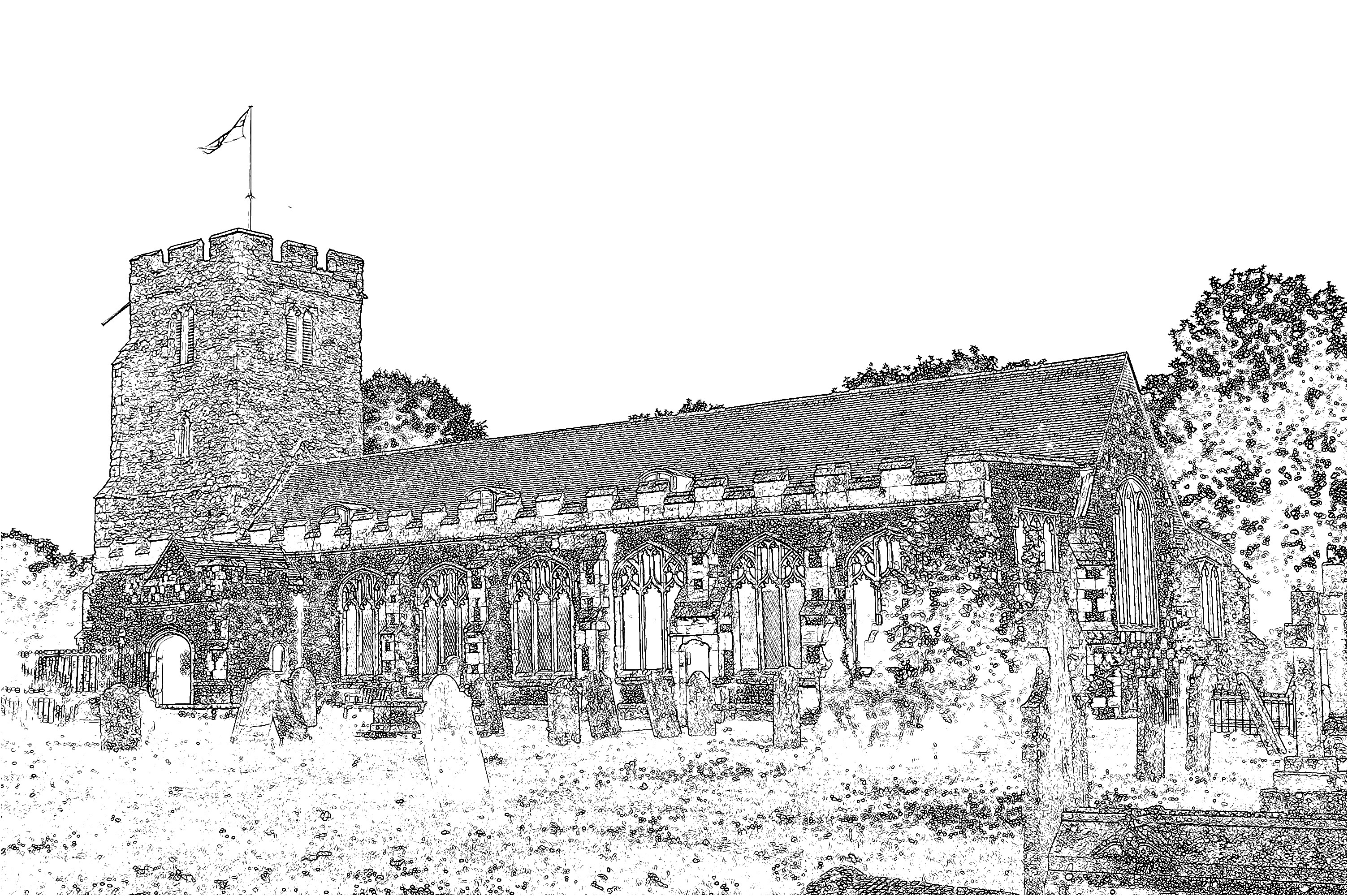 Welcome to our Celebration TodayAt the Sung Mass, we welcome Alannah Cawson as she receives the Sacrament of Baptism. We extend our welcome to her godparents, family and friends who have come to support her. The Sunday School meets in the Ringing Chamber, they gather during the first hymn and they come down to witness the Baptism. Please ask the Sidespersons for directions. The Walsingham room is also available as a crèche room for young people who need a break during the service. At the end of Mass please stay and join us for coffee and refreshments. The gold books have the Order of Service in them, while the hymns are found in the bigger green book. The numbers are as follows:Music at the Sung Mass	NEHProcess.	Christ is the King	345Offertory	At the Lamb’s high feast we sing	104Comm.   	Now the green blade riseth	115Recess. 	We have a gospel to proclaim	486Mass Setting	  FWe also look forward to welcoming Esther Lance as she comes this afternoon to receive the Sacrament of Baptism. Members of the congregation are welcome to join her godparents, family and friends for the service this afternoon.Big Burnham Book SaleIs tomorrow from 10.30am to 3.30pm here at St Mary’s. Help needed this afternoon to lay out books and get everything ready for tomorrow.Christian Aid CollectionChristian Aid week begins next Sunday, 11th May. The list of roads we are covering is on the table at the back of Church with the resources needed for each road. If you are able to cover one of these roads, please enter your name on the list and then take the correct bag.Please try and complete your delivery and collection of envelopes during the actual Christian Aid week. There are also various activities being arranged during this week, please see posters for details and support where you can.Children’s Society Box OpeningMany thanks to all Box Holders. The sum raised this year was £503.03, which is again an increase on the previous year. Anyone interested in having a box should contact Maureen Cousins on 01621 783136.Parish ContactsVicar:                      Fr Mark North SSC 01621 782071                                        frmarknorth@btinternet.comChurchwarden:                Beth Greaves 01621 786296                                    Jeremy Cousins 01621 786066Parish Website:                www.stmarysburnham.co.uk  and 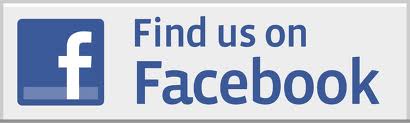 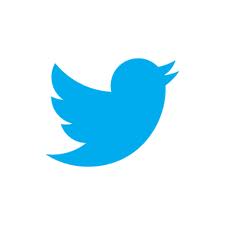 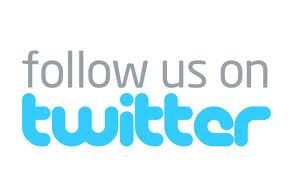 